博士学位論文公開依頼書（留保）　　年　　月　　日名古屋市立大学長　様私が執筆しました下記の博士学位論文（全文）を学術機関リポジトリに登録・公開することについて、以下の事由から博士学位論文要約の公開により「インターネットによる公表」とさせていただきます。　但し、以下の事由がなくなったときは、博士学位論文全文を学術機関リポジトリに登録・公開を依頼いたします。　（※論文データは、電子ファイル(PDF形式が望ましい)で各研究科教務担当にご提出ください。） （自著）　　　　　　　　　　　　　　研究科長として、上記を了承します。研究科長（印またはサイン）　　　　　　　　　　　　　　連絡先　（電話番号及び電子メールアドレスは、卒業しても連絡がとれるものをご記入ください。）＜著作権についての注意事項＞・この依頼書は、博士学位論文のインターネット公開のため、著作権法の複製権と公衆送信権について本学が行使する権利を著作者に許諾いただくもので、著作権を移譲するものではありません。※電子ファイルでの提出が困難な場合は、総合情報センター分館（                          ）までご連絡下さい。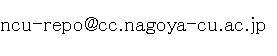 論文題目研　究　科学位記番号事　　由※下記の要件が発生する可能性がある場合にもチェックしてください。□　立体形状による表現を含む。□　著作権や個人情報に係る制約があり、利用許諾が学位を授与した日から1年を経過しても得られない。□　出版社等の他者に著作権が帰属する内容を含んでいるので、利用許諾が学位を授与した日から1年を経過しても得られない。（掲載雑誌名などの情報；　　　　　　　　　　　　　　　　　　　　）□　特許・実用新案等の申請に係わって公開可能時期が定まらない。□　その他の理由で公開可能時期が定まらない。    理由(具体的に)：　　　　　　　　　　　　　　　　　　　　　　　※下記の要件が発生する可能性がある場合にもチェックしてください。□　立体形状による表現を含む。□　著作権や個人情報に係る制約があり、利用許諾が学位を授与した日から1年を経過しても得られない。□　出版社等の他者に著作権が帰属する内容を含んでいるので、利用許諾が学位を授与した日から1年を経過しても得られない。（掲載雑誌名などの情報；　　　　　　　　　　　　　　　　　　　　）□　特許・実用新案等の申請に係わって公開可能時期が定まらない。□　その他の理由で公開可能時期が定まらない。    理由(具体的に)：　　　　　　　　　　　　　　　　　　　　　　　※下記の要件が発生する可能性がある場合にもチェックしてください。□　立体形状による表現を含む。□　著作権や個人情報に係る制約があり、利用許諾が学位を授与した日から1年を経過しても得られない。□　出版社等の他者に著作権が帰属する内容を含んでいるので、利用許諾が学位を授与した日から1年を経過しても得られない。（掲載雑誌名などの情報；　　　　　　　　　　　　　　　　　　　　）□　特許・実用新案等の申請に係わって公開可能時期が定まらない。□　その他の理由で公開可能時期が定まらない。    理由(具体的に)：　　　　　　　　　　　　　　　　　　　　　　　住　　所〒電話番号電子メールアドレス